	Виконання рішень Європейського суду з прав людини є досить актуальним для України, через велику кількість звернень до суду про порушення Україною міжнародних стандартів прав людини. Велика кількість рішень Європейського суду з прав людини є не виконаними Україною, а виконання таких рішень люди чекають роками, що спричинило стурбування Парламентської асамблеї Ради Європи, як наслідок прийняття Резолюції 2075 (2015) від 30.09.2015 р. «Виконання рішень Європейського суду з прав людини». Але перед зверненням до змісту цієї резолюцію та аналізу виконання її Україною, слід звернутися до фундаментальних основ виконання рішень Європейського суду з прав людини.Отже, виконанню підлягають рішення палат Європейського суду з прав людини, які відповідно до п. 2 ст. 44 Європейської конвенції з прав людини набули статусу остаточних, тобто якщо сторони заявлять про те, що вони не звертатимуться з клопотанням про передачу справи на розгляд Великої палати, з моменту, як сплине тримісячний строк від дати винесення рішення; якщо не було подано клопотання про передачу справи на розгляд Великої палати; або якщо комітет у складі п’яти суддів відхилить клопотання про передачу справи на розгляд Великої палати. Рішення Великої палати стають остаточними з моменту винесення.Рішення Європейського суду з прав людини містить, зокрема, факти у справі, стислий виклад подань сторін, оцінку та висновки Європейського суду з прав людини щодо права, резолютивну частину. Будь-який суддя, який брав участь у розгляді справи, може додати до рішення або свою окрему думку, що збігається чи розходиться з рішенням, або просто констатацію своєї незгоди. Усі рішення Європейського суду з прав людини виносяться або англійською, або французькою мовою, крім випадків, коли Європейський суд з прав людини вирішує винести рішення обома цими мовами, які є офіційними.У резолютивній частині рішення, яким констатоване порушення, зазначається строк, протягом якого рішення принаймні в частині виплати заявникові відшкодування має бути виконане – три місяці з моменту набуття рішенням статусу остаточного. Одночасно Європейський суд з прав людини зазначає, що у разі, якщо рішення не буде виконане протягом зазначеного строку на суму, зазначену у рішенні, нараховуватиметься пеня. До суми відшкодування, яку має сплатити держава-відповідач, додається також і сума будь-якого податку, який може бути стягнутий із заявника.Після проголошення рішення, воно передається до Комітету Міністрів Ради Європи. Секретар надсилає завірені копії сторонам, Генеральному секретарю Ради Європи, третій стороні чи іншій безпосередньо заінтересованій особі. Якщо усні слухання у справі не проводились, проголошенням рішення вважатиметься згадане вище повідомлення сторін.Парламентська асамблея зобов'язана брати участь в здійсненні нагляду за виконанням рішень Європейського суду з прав людини, від якого залежить ефективність і авторитет правозахисної системи, створеної за допомогою Європейської конвенції прав людини. Хоча відповідно до статті 46  Європейської конвенції прав людини нагляд за виконанням рішень Європейського суду з прав людини, в першу чергу здійснює Комітет міністрів, Асамблея також може відігравати важливу роль в цьому процесі, зокрема, закликаючи національні парламенти до ініціативним діям.Асамблеєю раніше вже були прийняті рішення з цього питання, зокрема, резолюція 1516 (2006) та резолюція 1787 (2011), а також рекомендації 1764 (2006) та рекомендації 1955 (2011) «Виконання рішень Європейського суду з прав людини», резолюція 1856 (2012) та рекомендації 1991 (2012) «Гарантування авторитету та ефективності Європейської конвенції про права людини», резолюція 1914 (2013) та рекомендації 2007 (2013) «Забезпечення життєздатності Страсбурзького суду: структурні недоліки в державах-учасницях» і резолюція 2055 (2015) та рекомендації 2070 (2015) «Ефективність Європейської конвенції про права людини: Брайтонська декларація та інші питання».Слід відмітити про певний прогрес у виконанні рішень Європейського суду з прав людини з моменту вступу в силу Протоколу № 14 до Європейської конвенції про права людини в червні 2010 року і перехід Комітету міністрів з 1 січня 2011 року на нові методи роботи. Були прийняті заходи Комітетом міністрів і іншими органами Ради Європи з метою вдосконалення цього процесу, а також поліпшення взаємодії між Комітетом міністрів і Європейським судом з прав людини, зокрема, за допомогою процедури пілотних або «квазіпілотних» рішень.Однак значне число відслідковуються Комітетом міністрів рішень залишаються як і раніше не виконаними, причому кількість таких рішень стабілізувався на рівні приблизно 11 тисяч. Багато з цих рішень стосуються структурних проблем в державах-членах, які будуть і далі породжувати численні звернення такого роду в Європейський суд з прав людини (зокрема, грубі порушення прав людини службами безпеки, погані умови утримання під вартою, затягнення судового розгляду, невиконання остаточних рішень національних судів, непропорційні обмеження, що накладаються на майнові права, і незаконне позбавлення волі до суду).Асамблея зазначила, що, як підкреслюється в резолюції 1787 (2011) та резолюції 1914 (2013), в Болгарії, Угорщині, Греції, Італії, Польщі, Російської Федерації, Румунії, Туреччини та України спостерігається найбільше число невиконаних судових рішень і серйозні структурні проблеми, які не вирішуються протягом більше п'яти років.Як підкреслюється в Брюссельській декларації, прийнятій 27 березня 2015 року Конференцією високого рівня «Виконання Європейської конвенції про права людини – наш спільний обов'язок», Асамблея закликає держави-учасники в повному обсязі виконати що містяться в ній рекомендації, і зокрема:своєчасно подавати Комітету міністрів плани дій, а також доповіді про виконану роботу;створити ефективні національні засоби юридичного захисту для усунення порушень Європейської конвенції про права людини;виділяти достатні ресурси національним структурам, відповідальним за виконання рішень Європейського суду з прав людини;забезпечувати оперативне реагування на рішення, що розкривають структурні проблеми;провести інформаційно-пропагандистські заходи з метою просування стандартів Європейської конвенції про права людини;провести парламентські дебати з питань виконання рішень Європейського суду з прав людини.Депутати Парламентської Асамблеї Ради Європи (ПАРЄ), 30 вересня 2015 року, ухвалили резолюцію «Виконання рішень Європейського суду з прав людини». Потреба в її ухвалені пов’язана зі значними проблемами у виконанні рішень Європейського суду з прав людини у дев'ятьох країнах-членах Ради Європи. Серед них - Україна, Італія, Туреччина, Росія, Румунія, Польща та інші, йдеться у тексті резолюції, автором якої виступив нідерландець Клаас де Вріз. Наразі близько 11 тисяч рішень, винесених Європейським судом з прав людини, залишаються невиконаними. Як зазначається у доповіді, котру було покладено в основу резолюції, "структурні проблеми юридичних систем у певних країнах стають причиною великої кількості подібних позовів". За даними Комітету міністрів Ради Європи (КМРЄ - виконавчий орган Ради Європи, який стежить за виконанням рішень Європейського суду з прав людини), Росія не виконала 1474 рішення суду, Україна – 1009, загалом на виконання рішення ЄСПЛ російським громадянам треба чекати 9,7 року, а українцям - 7,4 року.Велика кількість невиконаних рішень суду підриває довіру громадян країн-членів Ради Європи до Європейського суду з прав людини. Про це наголосив німецький депутат Аксель Фішер: «Ми не можемо цього допустити, і повинні як парламентарі повсякчас апелювати до наших урядів, переконуючи їх виконувати рішення суду». На розгляді в Комітеті міністрів Ради Європи щодо України перебуває 574 рішення Європейського суду з прав людини. Багато рішень з виконаними державою заходами індивідуального характеру були закриті під час процедури нагляду в Комітеті міністрів Ради Європи (тобто процедура нагляду завершена — 969 рішень, з яких 318 у 2018 р. та 442 у 2019 р.). Однак на розгляді, без особливих зрушень в плані виконання, все ще перебуває значна кількість справ, які стосуються складних, багатоаспектних правових проблем, системного або структурного характеру, які не були вирішені протягом тривалого періоду часу. Це проблеми невиконання судових рішень, надмірної тривалості проваджень в судах або у процесі розслідування кримінальних справ, законність і тривалість тримання під вартою, неналежні умови тримання під вартою, тривалість та ефективність розслідування катувань тощо. Це основні питання, які залишаються невирішеними, а іноді ці проблеми поглиблюються. Виходячи з цих статистичних даних, можна окреслити заходи загального характеру на підставі рішень Європейського суду з прав людини. Існування законодавчих прогалин або невідповідного законодавства чи нормативних актів, які ідентифіковані в рішеннях Європейського Суду. Наразі триває дискусія стосовно системності та структурності певних ідентифікованих проблем, які можуть «генерувати» нові порушення прав людини як на національному рівні, так і на рівні Європейського Суду з прав людини. Законодавча прогалина може становити як системну, так і структурну проблему одночасно, тому що може призводити до великої кількості повторюваних звернень. Наприклад, 12 148 заяв у справі «Бурмич та інші», які стосуються проблематики невиконання. Це ті заяви, які стосуються і структурної, і системної проблеми одночасно (це справи «Іванов та «Жовнер»). Комітет Міністрів Ради Європи розглядає проблематику невиконання судових рішень як фундаментальну дисфункцію судової системи, яка порушує право осіб на доступ до суду, порушує принцип верховенства права та знищує довіру до функціонування судової системи й правосуддя загалом.З часу останньої подібної резолюції в Україні майже не спостерігається прогресу з виконанням рішенням Європейського суду з прав людини. Це можна частково пояснити останніми драматичними подіями в країні, анексією Криму Російською Федерацією та ескалацією конфлікту на сході країни. Незважаючи на ці обставини, Україна юридично зобов’язана виконувати рішення Європейського суду з прав людини. Серед проблем, які змушують українців найчастіше шукати правди у Європейському суді з прав людини, - невиконання внутрішніх судових рішень, надмірна тривалість юридичних процедур, погані умови утримання у тюрмах, знущання з боку представників правоохоронних органів та нечесність суду, спричинена відсутністю незалежних і неупереджених суддів в країні.З огляду на наведене, наразі в Україні залишаються суттєві проблеми у виконанні рішень Європейського суду з прав людини, як наслідок є потреба в подальшій роботі з забезпечення дотримання Україною Резолюції Парламентської асамблеї Ради Європи 2075 (2015) від 30.09.2015 р. «Виконання рішень Європейського суду з прав людини».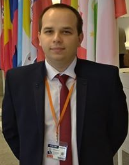 Стан дотримання Україною Резолюції Парламентської асамблеї Ради Європи 2075 (2015) від 30.09.2015 р. «Виконання рішень Європейського суду з прав людини»Сергій Бізденежнийадвокат, Регіональний координатор взаємодії з громадськістю Уповноваженого Верховної Ради України з прав людини в Запорізькій області